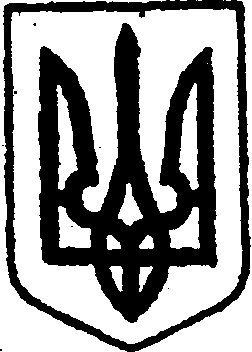 КИЇВСЬКА ОБЛАСТЬТЕТІЇВСЬКА МІСЬКА РАДАVІІІ СКЛИКАННЯ  ЧЕТВЕРТА  СЕСІЯПРОЄКТ  Р І Ш Е Н Н Я     23.03.2021 р.                                                                       №   - 04-VIIІПро розгляд заяви Київської міської дирекції АТ «Укрпошта» щодо  передачі в оренду нерухомого комунального майна Тетіївської міської ради Відповідно до Закону України «Про оренду державного та комунального майна», Порядку передачі в оренду державного та комунального майна, затвердженого постановою Кабінету Міністрів України від 03 червня 2020 року № 483 «Деякі питання оренди державного та комунального майна», враховуючи заяву Київської міської дирекції АТ «Укрпошта» від 18.03.2021 року, керуючись п. 5 статті 60 Закону України «Про місцеве самоврядування в Україні», з метою ефективного використання майна, що належить до комунальної власності Тетіївської міської ради та доступу населення територіальної громади до отримання соціально-важливих послуг, міська рада    В И Р І Ш И Л А :Надати в оренду нерухоме майно, що належить до комунальної власності Тетіївської міської ради, а саме:частина нежитлового приміщення площею 54,72 метрів квадратних, що знаходиться за адресою: вул. Київська, 18, с. Кашперівка Тетіївської міської ради Білоцерківського району, для розміщення об’єкту поштового зв’язку, терміном на 5 років.Нерухоме майно, що належить до комунальної власності Тетіївської міської ради, що зазначене в пункті 1 вказаного рішення включити до Переліку другого типу.Виконавчому комітету Тетіївської міської, здійснити заходи щодо  оголошенн та проведення аукціону на оренду вищевказаного нерухомого майна.Суборенда на вищевказане нерухоме майно, що належить до комунальної власності Тетіївської міської ради, не передбачається.Орендар за рахунок власних коштів може здійснювати за погодження з орендодавцем,  поліпшення та ремонт вказаного приміщення.Контроль за виконанням цього рішення покласти на заступника міського голови відповідно до розподілу обов’язків. Міський голова                                                               Б. БАЛАГУРА